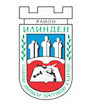 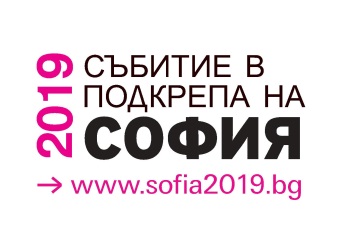 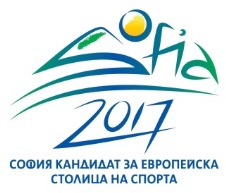 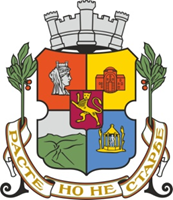 СТОЛИЧНА ОБЩИНА – РАЙОН „ИЛИНДЕН“О  К  Т  О  М  В  Р  И    2014 г.РАЙОННИ ЧИТАЛИЩАНЧ „Г. С. РАКОВСКИ - 1925“(кв. „Св.Троица“ , ул. „Варна“ № 3)05.10. – Международен ден на учителя. Поздравителни адреси до училищата в района.07.10. – Откриване на творческия сезон на художниците от Ателие „Захарий Зограф“ с изложба, посветена на морето – 17.00 ч, лекционна зала.16.10. – 160 години от рождението на Оскар Уайлд – ирландски поет и драматург. Кът и витрина в библиотеката на читалището.18.10. – По повод деня на художниците – творческа среща на художниците-любители с детската школа по рисуване от Ателие „Захарий Зограф“ на тема: „Мост на приемственост“ – 10.00 ч, Ателие „Захарий Зограф“.19.10. – Ден на благотворителността. Изложба на фотоси и други информационни материали – в библиотеката.20.10. – 150 години от рождението на Бранислав Нушич – сръбски писател, хуморист и комедиограф. Кът в библиотеката.26.10. – Димитровден. Беседа пред ученици от ПГАВТ „А.С.Попов“:Житие на Св. Димитър; Димитровден – обичаи и традиции –12.00 ч, лекционна зала.28.10. – Участие на Класически балет „Ева“ с художествен ръководител Ева Желева в Градски концерт, посветен на Деня на народните будители – НЧ „Аура“, 18.30 ч.31.10. – Кът и витрина във фоайето и в библиотеката на читалището, посветени на Деня на народните будители – 1 ноември.31.10. – Беседа за народните будители и представяне пред децата от читалищната забавачка на книгата „Духовни водачи на България“  -11.00 ч, лектор Рубинка Милева – библиотекар.НЧ „РОДЕН КРАЙ - 1931“(кв. „Гевгелийски“, ул. „Попчево“ № 20)01.10. – Официално откриване на новата учебна година за всички школи и курсове при читалището .01.10. – Международен ден на музиката – изложба на книги за музиката, за композитори, музиканти и певци – в библиотеката.03.10. – 200 години от рождението на М. Лермонтов и 195 години от рождението на Евлоги Георгиев – информационен кът  с библиографски и снимков материал – в библиотеката.04.10. – Международен ден на защита на животните – изложба от тематични детски рисунки – в читалището.15.10. – Откриване на изложба от рисунки от летните пленерите по повод Празника на художниците 18 октомври – в салона на читалището.24.10. – 85 години от рождението на Йордан Радичков -  информационен кът с библиографски, снимкови и журналистически материали – в библиотеката.30.10. – Участие на Балет „Меги денс“ в концерт по повод Деня на народните будители – организиран от ССНЧ.31.10. – Изложба от детски рисунки и керамични пана и прожекция на новите филмчета на Детското анимационно студио при читалището по повод Деня на народните будители – в салона на читалището, 18.00 ч.НЧ „ЕПИСКОП ЙОСИП ЩРОСМАЙЕР - 2009“Съвместно с НЧ „Г.С.Раковски-1925“ и Националния исторически музей – почитане паметта на един от най-великите българаски владетели цар Самуил. Събитието е свързано с 1000 години от неговата трагична смърт и е от тематичната  образователна програма „Урок по родолюбие“.12.10. – Съвместно с Института по балканистика при БАН тържествено отбелязване Деня на академията, както и годишнината от рождението на нейния патрон проф. Марин Дринов.РАЙОННИ ПРОЯВИС П О Р Т29.09.-03.10. -  Открити тренировки на Спортен клуб по самбо и джудо „Илинден-София“ от 16.00 до 21.00 ч – бул. „Сливница“ № 45 – във връзка с Европейската седмица на спорта и движението 29.09. – 05.10.2014 г.